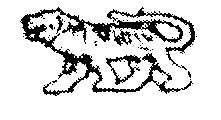 АДМИНИСТРАЦИЯ ГРИГОРЬЕВСКОГО  СЕЛЬСКОГО  ПОСЕЛЕНИЯМИХАЙЛОВСКОГО  МУНИЦИПАЛЬНОГО   РАЙОНАПРИМОРСКОГО    КРАЯПОСТАНОВЛЕНИЕ27 марта 2020 г.                                   с.Григорьевка                                               №  11О мерах по предотвращению распространения на территории Григорьевского сельского поселения новой коронавирусной инфекции (2019-nCoV)          На основании Указа Президента от 25 марта 2020 года «Об объявлении в Российской Федерации нерабочих дней», постановления Губернатора Приморского края от 18.03.2020 №21-пг «О мерах по предотвращению распространения на территории Приморского края новой коронавирусной инфекции (2019-nCoV), постановления администрации Михайловского муниципального района от 24.03.2020г №281-па «О введении на территории Михайловского муниципального района режима функционирования «Повышенная готовность», в целях обеспечения санитарно-эпидемиологического благополучия населения  поселения, администрация Григорьевского сельского поселения ПОСТАНОВЛЯЕТ:Приостановить с 27 марта по 5 апреля 2020 года личный прием граждан в администрации Григорьевского сельского поселения.Предлагать гражданам обращаться в администрацию Григорьевского сельского поселения в письменной форме посредством почтовой связи либо в форме электронного документа с использованием информационно-телекоммуникационных сетей, в том числе сети «Интернет».Разместить на стендах, входных дверях, социальных сетях информацию о мерах по профилактике новой коронавирусной инфекции, об изменении режима приема граждан, о возможности обращений граждан в письменном виде, получении консультации по телефону.Обнародовать настоящее постановление в местах, установленных Уставом Григорьевского сельского поселения.Настоящее  постановление  вступает в силу со дня его официального обнародования.Контроль за исполнением настоящего постановления оставляю за собой.Глава  Григорьевского  сельского поселения- глава администрации поселения                                                                     А.С. Дрёмин